總務處工作報告-113.2.27壹、總務主任業務貳、各組業務　一、庶務組　二、文書組　三、出納組參、招標案件（一）112年度總務處辧理案件—環境設備（校園營造）（二）各處室相關案件肆、經費執行表伍、提案提案一：114年度「補助偏遠地區及非山非市公 立高級中等學校廁所修繕計畫」案，提請討論。說  明：補助項目：學校合法建築物；屋齡20年以上，校舍廁所 設備老舊損壞、管線阻塞、通風採光不良等情形嚴重， 或另有其他具急迫性之事由者，本署將優先補助。國立高級中等學校：於113年5月31日前上網申請。擬  辦：114年度擬申請行政大樓西側1-4樓廁所(第一順位；管線老舊)及教學大樓地下室廁所(第二順位：廁所廢棄及漏水)。提案二：114年度「補助非山非市公立高級中等學校宿舍改善計畫」案，提請討論。說  明： 補助項目：宿舍整建、修繕工程及購置宿舍設備。申請時間：自113年3月1日起至113年5月31日止。擬  辦：113年度已申請宿舍屋頂防水工程，114年度擬暫不申請。提案三：行政大樓川堂裝修工程之細部設計案，提請討論。說  明：本案已於113年2月26日決標，依合約書決標次日起10日曆天需完成設計。初步設計如下圖。請各單位提供於川堂公佈內容及大小；以利規劃公佈欄的大小及數量。事項說明執行期限/頻率執行情形執行情形執行情形執行情形執行情形事項說明執行期限/頻率待辦規劃中進行中已完成備註一般事項擬訂年度工作計畫年一般事項擬訂行事曆學期一般事項全校共用業務費控管月每月26日前協調各處室一般事項固定資產預算填報學期113.2.20已召開籌編會議，預計2月29日前完成填報一般事項改善或充實一般建築及設備計畫提報學期113.2.19國教署核定畜牧大樓污水及外牆修繕工程資本門450萬113.2.19國教署核定生涯規劃專業教室整修及優化經常門230萬一般事項污水及排水系統建置暨改善工程年112.7.4核定150萬元一般事項非山非巿宿舍建築及設備/廁所修繕計畫年112.11.30核定113年度宿舍201萬1,000元/廁所169萬4,000元一般事項委託民間辦理專案小組會議年一般事項內部控管稽核作業年內控稽核複評之自評佐證資料以送祕書室（出納、採購）一般事項天然災害提報不定期一般事項校長及上級交辧事項學期百週年校慶「關高百年吉光片羽-老照片」臉書徵集活動感恩餐會： 113年4月20日、地點：幸福饗棧宴會館（2樓50桌)校園規劃校園規劃小組會議學期國立關西高級中學校園規劃小組設置要點已擬定111.1.20校務會議提案通過校園規劃無障礙設施改善計畫113.1.3提報113年度計畫200萬元校園規劃校園規劃不定期事項說明執行期限/頻率執行情形執行情形執行情形執行情形執行情形事項說明執行期限/頻率待辦規劃中進行中已完成備註採購管理各單位工程、財物、勞務招標作業例行財物採購需符合公告學校原住民採購優先採購身障者物品達5%以上綠色採購需達95%以上採購管理1萬元以上小額採購例行公告學校原住民採購採購管理電腦維護合約年6萬/年/月付5仟採購管理影印機維護合約年7.5萬/年-分2次付款零用金新年度零用金申請12萬年零用金一萬元以下採購例行15日內付款、登帳零用金零用金結清核銷作業年年度初結清校園安全校園、教室修繕例行小額項目維修及突發緊急報修等校園安全校園駐衛警管理例行委託勞務採購一年校園安全校園保全管理例行新光保全（一年/合約）；12月底簽約校園安全校內水電之檢修例行校園安全飲水機保養月每月校園安全飲水機水質檢驗/濾心更換季1、4、7、10月校園安全高壓設備電力巡檢月每月校園安全高低壓設備年度停電檢測年113.3.30檢測校園安全辦公室冷氣濾網清洗年3-4月校園安全中元普渡年111.8.12（星期五：10:00）校園安全校園消防設備維護年新竹縣消防局第三大隊於113.2.23進行消防安檢複查；已通過校園安全建築物防火避難設施與設備安全檢查申報2年實習廠場每2年1次其他(D4文教類)每4年1次校舍管理屋頂設置太陽光電發電設備標租月112.6.1：太陽能回饋防水檢查112.12-113.1：施作風雨球場地坪校舍管理公告地價申報年113年2月待國教署來文指示後辦理校舍管理實驗大樓保存登記不定期111.12.26已辦理完畢校舍管理宿舍申報不定期異動時上傳輸系統登錄校舍管理場地租借例行校舍管理幼兒園租約管理5年5年/合約（107年8月1日-112年7月31日）1994年興建/托兒所/鋼筋混擬土/2層樓/總樓地板638.12m2112年續約（112-115）事宜，已於110.10.25辦理公證校舍管理鑰匙管理例行工友管理工友差假管理例行113.1.1年正式啟用線上差勤系統工友管理工友分配、訓練、督導、考核不定期113.3.1技工及工友輪調：馬秀美負責區域：學務處、教學大樓、圖書館、實習處、3樓教師辦公室、輔導處、教官室陳瑞玲負責區域：教務處、簡報室、行政大樓、2樓教師辦公室、校長室、祕書室、人事室、主計室工友管理擬訂工友管理辦法不定期財產管理財產增加、報廢、異動登錄例行財產管理報廢財產變賣事宜例行財產管理文具管理例行僅筆、電池、公文夾、紙張開放同仁領取財產管理財產結算月財產管理年度國教署財報資料填報及修正不定期依通知辧理財產管理異動人員交接事宜學期7月（俟人事室資料送達）、12月；其餘異動俟人事室資料送達財產管理充實設備申報學期依設備組及實習處通知後辦理財產管理年度財產盤點年財產管理年度財產結報年12月，財產類已結報民防民防團訓練年民防消防防護計畫書民防避難收容所設備檢查填報季3、6、9、12月填報檢核表送鎮公所（補助5000元/）民防自衛消防編組訓練2次/年4、9月勞健保勞健保費計算月勞健保勞健保加退保及薪資級距調整月113年1月1日起，最低薪資調為27470，最低工時183，，本校勞健保費調整以帳單為準。另自112年度起，勞保由10.5%提高至11%事項說明執行期限/頻率執行情形執行情形執行情形執行情形執行情形執行情形事項說明執行期限/頻率待辦規劃中進行中已完成備註文書處理行政會議（擴大）月文書處理行政會議（主管）月文書處理公文收發、登記、編號、分辦日文書處理公文退稿、歸檔、繕發日文書處理郵遞文件之登記、寄送、管理日私人物品請儘量使用學校OK便利店文書處理印信之典守日文書處理校長移交清冊彙辧不定期文書處理通報及彙整上學期期末校務會議提案資料學期文書處理上學期期末餐會貴賓卡製發學期1月文書處理寒假行事曆彙整學期文書處理下學期行事曆彙整學期文書處理通報及彙整下學期期初校務會議提案資料學期文書處理畢業典禮貴賓邀請卡製發年文書處理通報及彙整下學期期末校務會議提案資料學期文書處理暑假行事曆彙整學期文書處理上學期行事曆彙整學期文書處理下學期期末餐會貴賓卡製發學期6月文書處理通報及彙整上學期期初校務會議提案資料學期文書處理校慶貴賓邀請卡製發年文書處理大事記及剪報不定期文書處理總務處網頁更新及管理不定期檔案管理逾期公文查催	例行電話及通訊軟體催辦檔案管理前年度歸檔公文核對及裝訂年3月檔案管理已屆保存年限公文銷毀年檔案管理校長交辦或會議會報重要決議案之管制追蹤不定期家長委員會家長委員會費用收支報告雙月112.9-10月收支報告家長委員會家長委員會費用年度收支報告年事項說明執行期限/頻率執行情形執行情形執行情形執行情形執行情形事項說明執行期限/頻率待辦規劃中進行中已完成備註出納帳務管理現金、支票之出納、登帳、結帳、對帳相關事宜日查詢一銀網路銀行入帳情形收支傳票至現金出納備查簿登載用印完畢入帳支票及轉存資料送第一銀行關西分行入帳製作現金結存日報表出納帳務管理業務單位依文繳款或開立收據日補助費資料造冊（含各類工作費）出納帳務管理各業務單位送請示單會辦日出納帳務管理前日收入款項繳存國庫日國庫收款書送會計室收帳（一銀會計室）出納帳務管理銀行電匯退匯處理日出納帳務管理各業務單位預借剩餘款繳存401專戶日出納帳務管理零用金發放日通知1萬元以下代墊人領取款項或匯款劃帳薪資管理教職員工薪津、鐘點費之造冊月每月1日轉存教職員工薪津每月20日製作下個月薪資清冊薪資管理兼代課及輔導課鐘點費月發放至112年12月1日薪資管理教職員工差旅費請示整理月每月月初薪資管理教職員工年終奬金年已於113.1.31發放薪資管理111年職員考績獎金發放年112.4.29已完成薪資管理兼行政教師不休假加班費之造冊及發放年8月薪資管理兼行政教師晋級補發、調整待遇造冊及發放年11月薪津中進行晉級補發薪資管理兼行政教師、教官考績奬金年111學年度已於112.10.6入帳薪資管理子女教育補助費學期112.10.6已入帳薪資管理職員不休假加班費之造冊及發放年112年度已於113.01.02發放學雜費管理學雜費建檔管理、印製及發放學期註冊單於開學日（113.2.16）發放學生應繳之金額上傳至一銀第e學雜費入口網學雜費減免彙整學雜費管理學雜費對帳、結報及繳庫學期繳款截止日113.3.6學雜費管理學生就學貸款申請及減免資料修正繳費單重製作業學期彙整辦理助學貸款學生人數學雜費管理學生就學貸款申請學期2月、9月學雜費管理寒暑假輔導課費收費學期1月、6月學雜費管理重補修收費學年112.7.26-28完成收費代扣代繳各項代扣款（退撫基金、公保、所得稅、離職儲金）月月初代扣代繳繳交退撫、公保及所得稅等費用月每月5日前每月月初公保收據正本送交人事室所得歸戶管理年底結算個人全年所得申報年1月31日前上傳至國稅局申報系統所得歸戶管理扣繳憑單印製及通知年2月10 日前所得歸戶管理個人薪資及鐘點費出席費等列入年度綜合所得扣繳月中華民國人士每月10日前外籍人士代扣繳稅款日起10日內所得歸戶管理執行業務報酬及退職所得等列入年度綜合所得扣繳月每月10日前所得歸戶管理資源回收入繳稅月次月15日前5月份已繳納完成校務基金召開代收代辦審議委員會審議代收代辦項目費用明細學期2月、8月112.12.22預計召開代收代辦會議校務基金請領次月教訓輔經常門及校務基金資本門月每月20日前提送次月統一收據至國教署每月初填具經資門領據系統維護出納系統維護申請期間年113年度合約已完成系統維護薪津作業系統年113年度合約已簽核完成系統維護註冊作業系統年113年度合約已簽核完成系統維護現金出納備查簿年系統維護變更一銀公庫印鑑已於112.4.1變更完成名稱金額金額履約期限執行情形執行情形執行情形執行情形執行情形執行情形備註名稱預算金額得標金額履約期限標案簽辦上網公告上網公告決標/開工履約驗收司令台修繕興建工程386萬380萬開工日起70日曆天112.6.20112.6.28國教署核定以最有利標辦理112.8：申請都市審查與建照112.9：函送工程預算書112.11.22工程細部計畫書審核112.12：函送修正後都市審議報告書112.12.18廠商提送修正後工程圖說113.2.2新竹縣政府核准建照113年度校園駐衛保全服務勞務採購案97萬3,500元97萬3,000元113.1.1-113.12.31112.10.26112.11.21112.11.21：決標新亞保全股份有限公司職員宿舍整修暨周圍排水系統建置改善工程委託設計監造案25萬7,800元決標日起20個日曆天113.1.5113.1.12預計112.1.12開標總工程款366萬1,000元（國教署補助351萬1,000元；自籌15萬元）職員宿舍206萬1,000元（國教署補助201萬1,000元；自籌5萬元）排水系統160萬（國教署補助150萬元；自籌10萬元）112.2.26召開宿舍整修工程工作小組會議行政大樓川堂裝修工程55萬52萬決標次日起10日曆天完成設計；配合機關通知開工，工期25日曆天113.1.16113.2.26中正堂廁所修繕委託設計監造案12萬5,000元12萬5,000元簽約次日起35個日曆天113.2.6名稱金額金額履約期限執行情形執行情形執行情形執行情形執行情形備註名稱預算金額得標金額履約期限標案簽辦上網公告決標/開工履約驗收備註（教務處）112學年度第二學期教科書財務採購案220萬3,200元209萬4,920元113.2.15前完成113.1.23113.1.30（學務處）112學年度學生交通車勞務採購案2,271萬2,360元2,269萬元學校通知日至113年7月31日111.5.2112.5.31（學務處）112學年度畢業紀念冊26萬2,200元26萬2,200元113.5.16112.9.13112.9.13（學務處）2024年赴日本國際教育旅行學生參訪活動168萬元168萬元113.5.11-113.5.16 (共6天5夜)112.11.24112.12.8（學務處）112學年度高二公民訓練暨畢業旅行活動171萬500元171萬500元113.4.17-113.4.19 (共3天2夜)112.12.15112.12.29（實習處）112學年度全校共用實習材料50萬元48萬9,000元113.7.31112.8.14（主計處）112年度主計室會計文書處理業務委外勞務採購53萬8,080元53萬8,080元113.9.1112.8.8112.8.15經費用途預算數（元）實支數（元）餘額（元）執行%說明說明說明說明基本維持費（水、電、瓦斯、電話費等）1,920,000241,4441,677,95612.58水電瓦斯電話/網路基本維持費（水、電、瓦斯、電話費等）1,920,000241,4441,677,95612.581月：23,829	1月：117,820	1月：2,002	1月：13,309基本維持費（水、電、瓦斯、電話費等）1,920,000241,4441,677,95612.582月：19,569	2月：51,890	2月：2,242	2月：11,383校園安全維護費-保全1,053,00081,08380,0007.70駐衛警保全服務費：81,083元/月保全費用：4,000元/月駐衛警保全服務費：81,083元/月保全費用：4,000元/月駐衛警保全服務費：81,083元/月保全費用：4,000元/月駐衛警保全服務費：81,083元/月保全費用：4,000元/月總務處經常門769,00053,245354,9886.92電腦維護費：5,000元/月火險（112.3.1-113.3.1）：23,807元/年	影印機維護費：75,000元/年行政大樓電梯維護費：31,200元/年（7,800元/季)綜合大樓電梯維護費：27,600元/年（6,900元/季）特教實驗大樓電梯維護費：2,800元/月（33,600元/年）園畜大樓電梯維護費：32,400元（8,100元/季）高低壓設備檢修費：45,000元/年賀眾飲水機濾心更換：78,030元/年力寶飲水機濾心更換： 39,930元/年軟體系統維護惠聚資訊維護費：23,000元(11,500元/半年)ischool網路平台維護費：15,000元/年差勤系統維護費：4,000元/半年出納管理系統租賃及維護費：42,000元/年（10,500元/季）薪資管理系統及註冊收費系統維護費用：18,000元/年文書系統維護費：11,200元/年全校用獎狀印製：6,145	元電腦維護費：5,000元/月火險（112.3.1-113.3.1）：23,807元/年	影印機維護費：75,000元/年行政大樓電梯維護費：31,200元/年（7,800元/季)綜合大樓電梯維護費：27,600元/年（6,900元/季）特教實驗大樓電梯維護費：2,800元/月（33,600元/年）園畜大樓電梯維護費：32,400元（8,100元/季）高低壓設備檢修費：45,000元/年賀眾飲水機濾心更換：78,030元/年力寶飲水機濾心更換： 39,930元/年軟體系統維護惠聚資訊維護費：23,000元(11,500元/半年)ischool網路平台維護費：15,000元/年差勤系統維護費：4,000元/半年出納管理系統租賃及維護費：42,000元/年（10,500元/季）薪資管理系統及註冊收費系統維護費用：18,000元/年文書系統維護費：11,200元/年全校用獎狀印製：6,145	元電腦維護費：5,000元/月火險（112.3.1-113.3.1）：23,807元/年	影印機維護費：75,000元/年行政大樓電梯維護費：31,200元/年（7,800元/季)綜合大樓電梯維護費：27,600元/年（6,900元/季）特教實驗大樓電梯維護費：2,800元/月（33,600元/年）園畜大樓電梯維護費：32,400元（8,100元/季）高低壓設備檢修費：45,000元/年賀眾飲水機濾心更換：78,030元/年力寶飲水機濾心更換： 39,930元/年軟體系統維護惠聚資訊維護費：23,000元(11,500元/半年)ischool網路平台維護費：15,000元/年差勤系統維護費：4,000元/半年出納管理系統租賃及維護費：42,000元/年（10,500元/季）薪資管理系統及註冊收費系統維護費用：18,000元/年文書系統維護費：11,200元/年全校用獎狀印製：6,145	元電腦維護費：5,000元/月火險（112.3.1-113.3.1）：23,807元/年	影印機維護費：75,000元/年行政大樓電梯維護費：31,200元/年（7,800元/季)綜合大樓電梯維護費：27,600元/年（6,900元/季）特教實驗大樓電梯維護費：2,800元/月（33,600元/年）園畜大樓電梯維護費：32,400元（8,100元/季）高低壓設備檢修費：45,000元/年賀眾飲水機濾心更換：78,030元/年力寶飲水機濾心更換： 39,930元/年軟體系統維護惠聚資訊維護費：23,000元(11,500元/半年)ischool網路平台維護費：15,000元/年差勤系統維護費：4,000元/半年出納管理系統租賃及維護費：42,000元/年（10,500元/季）薪資管理系統及註冊收費系統維護費用：18,000元/年文書系統維護費：11,200元/年全校用獎狀印製：6,145	元維修費用70,0003,15044,0044.50OK便利商店電話拉線：3,150元教學大樓1-4樓廁所電燈開關裝設感應裝置：10,200元加工科加壓馬達更換：5,646元家政科廁所水塔浮球開關更換：2,500元中正堂汙水馬達發電機電池充電器及定時器安裝：3,000元OK便利商店電話拉線：3,150元教學大樓1-4樓廁所電燈開關裝設感應裝置：10,200元加工科加壓馬達更換：5,646元家政科廁所水塔浮球開關更換：2,500元中正堂汙水馬達發電機電池充電器及定時器安裝：3,000元OK便利商店電話拉線：3,150元教學大樓1-4樓廁所電燈開關裝設感應裝置：10,200元加工科加壓馬達更換：5,646元家政科廁所水塔浮球開關更換：2,500元中正堂汙水馬達發電機電池充電器及定時器安裝：3,000元OK便利商店電話拉線：3,150元教學大樓1-4樓廁所電燈開關裝設感應裝置：10,200元加工科加壓馬達更換：5,646元家政科廁所水塔浮球開關更換：2,500元中正堂汙水馬達發電機電池充電器及定時器安裝：3,000元學校資本門預算（固定資產）2,958,000000學校資本門預算（非固定資產）100,000000全校共用業務費100,00056,9400100主管會議討論辦理50,000元/月教學大樓地下室消防發電機電池充電器：7,600元校園搬運車維修：2,350元磁磚脫落整修重貼(地點：綜合大樓3樓、資技大樓)：6,000元操場周邊地毯草植栽：6,000元全校用影印紙：6,920元監視系統重新配線：8,925元校園防水修繕工程：42,500元主管會議討論辦理50,000元/月教學大樓地下室消防發電機電池充電器：7,600元校園搬運車維修：2,350元磁磚脫落整修重貼(地點：綜合大樓3樓、資技大樓)：6,000元操場周邊地毯草植栽：6,000元全校用影印紙：6,920元監視系統重新配線：8,925元校園防水修繕工程：42,500元主管會議討論辦理50,000元/月教學大樓地下室消防發電機電池充電器：7,600元校園搬運車維修：2,350元磁磚脫落整修重貼(地點：綜合大樓3樓、資技大樓)：6,000元操場周邊地毯草植栽：6,000元全校用影印紙：6,920元監視系統重新配線：8,925元校園防水修繕工程：42,500元主管會議討論辦理50,000元/月教學大樓地下室消防發電機電池充電器：7,600元校園搬運車維修：2,350元磁磚脫落整修重貼(地點：綜合大樓3樓、資技大樓)：6,000元操場周邊地毯草植栽：6,000元全校用影印紙：6,920元監視系統重新配線：8,925元校園防水修繕工程：42,500元場地管理費51,790025,5400收入關高幼兒園場租：24,144元/月關高幼兒園場租：19,282元/月（2、7、8月）來來超商場租：16,500元/月太陽能光電發電設備標租回饋金（碩明）：262,846元（112.7.01-112.12.31）場地使用費-忠欣股份有限公司：400元支出收入關高幼兒園場租：24,144元/月關高幼兒園場租：19,282元/月（2、7、8月）來來超商場租：16,500元/月太陽能光電發電設備標租回饋金（碩明）：262,846元（112.7.01-112.12.31）場地使用費-忠欣股份有限公司：400元支出收入關高幼兒園場租：24,144元/月關高幼兒園場租：19,282元/月（2、7、8月）來來超商場租：16,500元/月太陽能光電發電設備標租回饋金（碩明）：262,846元（112.7.01-112.12.31）場地使用費-忠欣股份有限公司：400元支出收入關高幼兒園場租：24,144元/月關高幼兒園場租：19,282元/月（2、7、8月）來來超商場租：16,500元/月太陽能光電發電設備標租回饋金（碩明）：262,846元（112.7.01-112.12.31）場地使用費-忠欣股份有限公司：400元支出112冷氣維護費341,200169,400171,80049.65更換中餐教室冷氣：148,889	元中餐教室冷氣舊機拆除及冷氣安裝額外項費用：20,000元畜三教室、學務處冷氣維修(分攤)：511元更換中餐教室冷氣：148,889	元中餐教室冷氣舊機拆除及冷氣安裝額外項費用：20,000元畜三教室、學務處冷氣維修(分攤)：511元更換中餐教室冷氣：148,889	元中餐教室冷氣舊機拆除及冷氣安裝額外項費用：20,000元畜三教室、學務處冷氣維修(分攤)：511元更換中餐教室冷氣：148,889	元中餐教室冷氣舊機拆除及冷氣安裝額外項費用：20,000元畜三教室、學務處冷氣維修(分攤)：511元方案一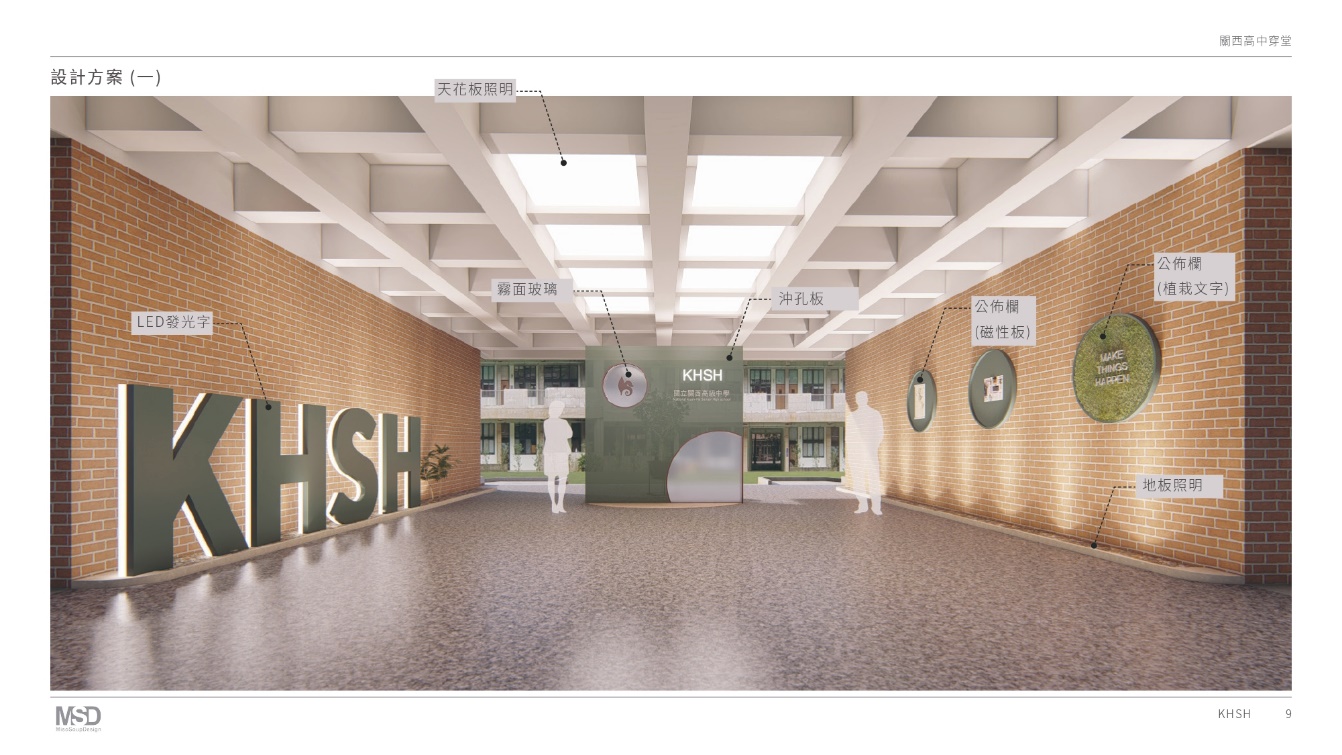 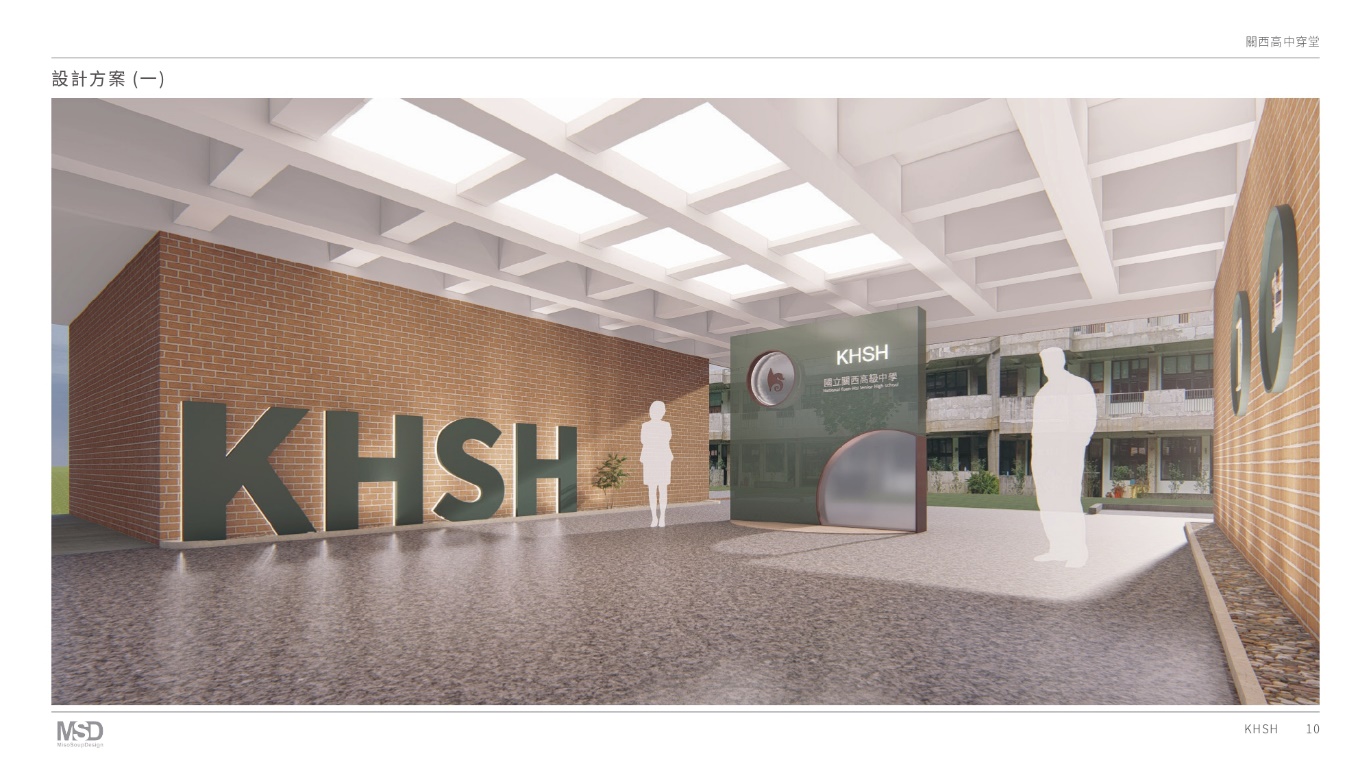 方案二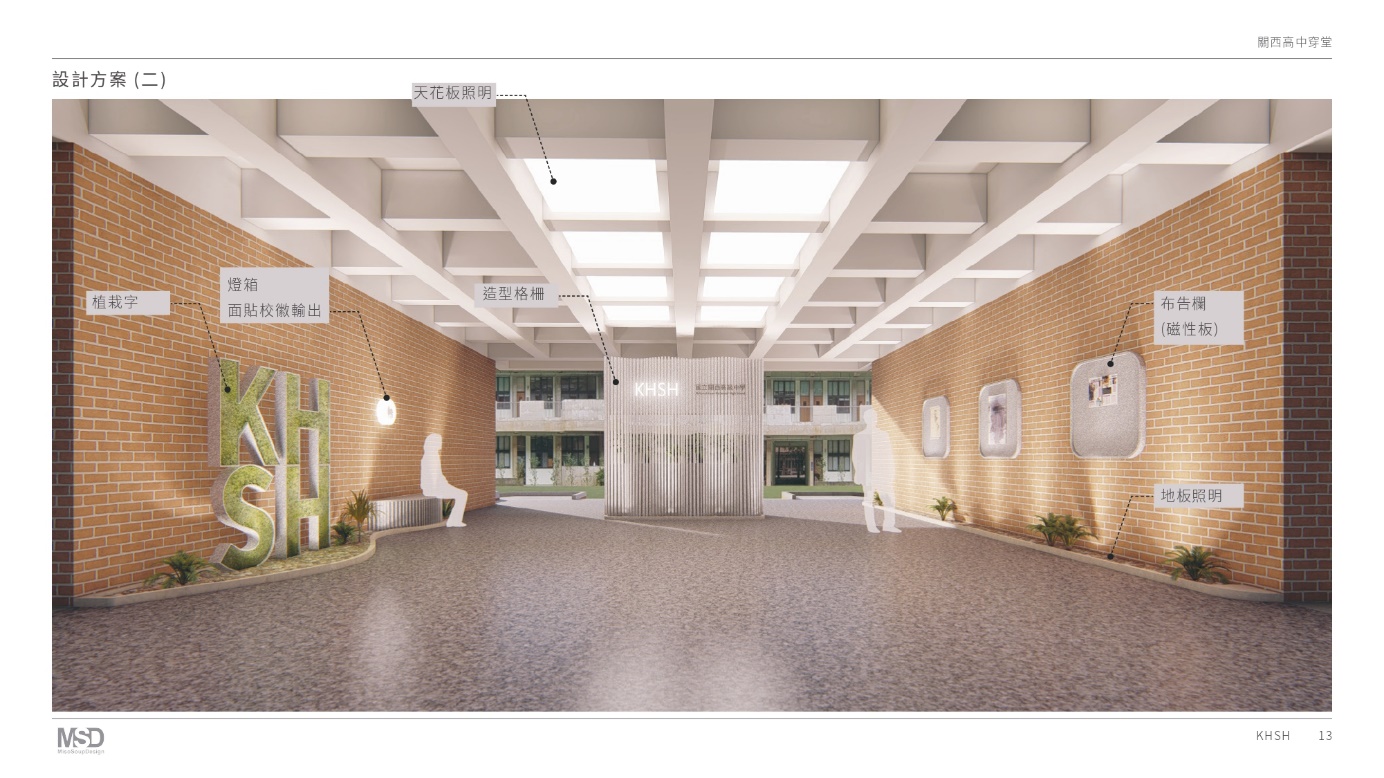 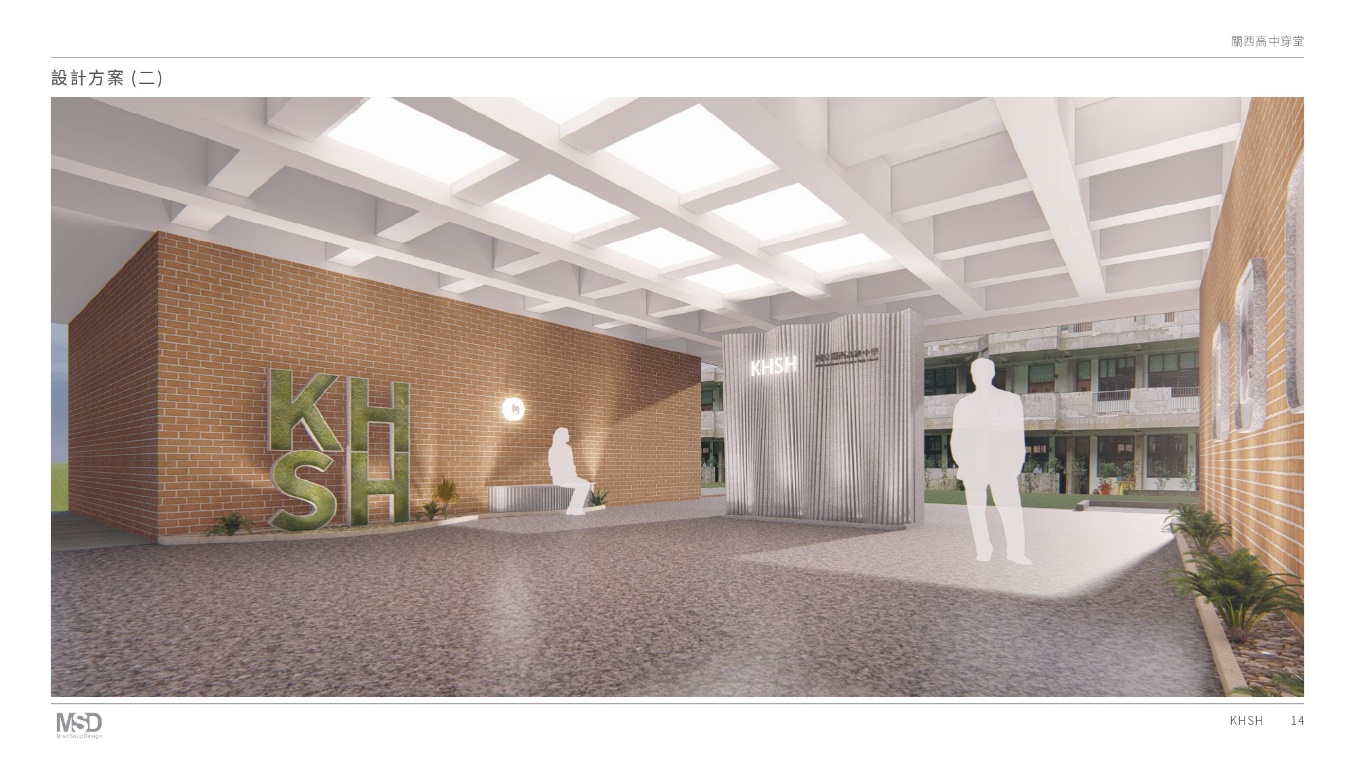 